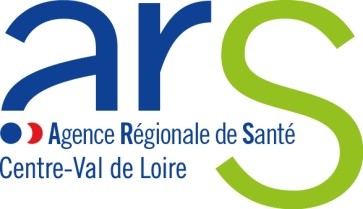 Dossier de candidature pour la création d’une UHR de 12 places en EHPADPORTEUR DE LA DEMANDEPERSONNE EN CHARGE DU DOSSIERPRESENTATION DE L’EHPAD DANS LEQUEL SERA SITUEE L’UHRL’EHPAD dispose t’il d’une unité spécifique d’hébergement pour personnes âgées atteintes de la maladie d’Alzheimer ou maladies apparentées : Oui	Non	Si oui, la décrire (locaux, personnels) :L’EHPAD dispose t’il d’un PASA ?Oui	   Préciser le nombre de places : ______Non 	OPPORTUNITE DU PROJETDécrire l’analyse de besoin démontrant l’opportunité de création d’une UHRPOPULATION ACCUEILLIEPréciser le nombre de résidents au sein de l’EHPAD susceptibles d’être éligibles à l’UHR : _______A partir de l’étude de besoin réalisée, préciser le nombre de résidents pouvant venir d’autres structures ou du domicile : _______Préciser les modalités de repérage des troubles du comportement :DESCRIPTION DU PROJET D’UHRInscription dans le projet d’établissementOui	Non	Inscription dans le livret d’accueilOui	Non	Inscription dans le contrat de séjourOui	Non	Préciser les critères et modalités d’admission et de sortie de l’UHR :Modalités d’accompagnement thérapeutiqueJoindre un planning prévisionnel d’activitésIndiquer par type d’objectif, les activités proposéesPréciser par qui est élaboré le programme d’activitésPréciser les modalités d’organisation de ces activités (rythme, méthode de constitution des groupes pour les activités collectives, personnels accompagnant les activités…)Préciser les modalités de suivi et d’évaluation de ces activitésInscription de l’accompagnement  en UHR dans le projet personnalisé du résident ?Oui	Non	Décrire les modalités d’adaptation du projet personnalisé du résident (fréquence d’analyse du projet personnalisé, réévaluation des troubles du comportement, réévaluation des besoins du résident, modalités de synthèse et de transmission des informations…)Joindre un modèle de projet personnaliséLien avec les prochesIndiquer les modalités prévues d’implication des proches à l’admission, durant le séjour et à la sortie de l’UHRCoordination UHR/EHPADPréciser les modalités de coordination entre l’UHR et l’EHPAD (transmissions et échanges d’informations, réunions d’équipe…)PersonnelsPréciser les effectifs et ETP des personnels dédiés à l’UHRPrésence d’un personnel soignant la nuit :Oui	Non	Si oui, préciser sa qualification : Indiquer les modalités de remplacement des personnels (absences, congés)Préciser les modalités de formation de tous les professionnels intervenant au sein de l’UHR (joindre le plan de formation)Préciser les mesures mises en œuvre pour accompagner les personnels de l’UHR (réunions d’analyse et d’échange de pratiques professionnelles, séance collective ou individuelle avec un psychologue…)LocauxJoindre un plan détaillé des locaux de l’UHR en indiquant la fonction et la superficie de chaque piècePréciser les modalités de sécurisation de l’UHRL’UHR dispose t’elle uniquement de chambres individuelles :		Oui 	Non Existence d’espaces identifiés :d’activités et de soins: 	Oui 	Non de convivialité 	Oui 	Non Jardin attenant à l’UHR : 	Oui 	Non sécurisé : 	Oui 	Non Terrasseattenante à l’UHR : 	Oui 	Non sécurisée : 	Oui 	Non L’UHR répond t-elle à la réglementation ERP de type J en matière de sécurité incendie (arrêtes du  novembre  et du  juillet  du règlement de sécurité incendie) ? 	Oui 	Non L’UHR répond t’elle a la réglementation relative à l'accessibilité des ERP (arrêtes du 1er août  et du  mars  du code de la construction et de l'habitation) ? 	Oui 	Non Les locaux de l’UHR sont identifiables par une signalétique spécifique ?	Oui 	Non TravauxNécessité de travaux : 	Oui 	Non Si oui, préciser :PartenariatDécrire les partenariats existants ou à développer (avec la filière gériatrique, l’UCC, le secteur psychiatrique, les établissements sanitaires, les structures médico-sociales pour personnes âgées et handicapées, les équipes mobiles, l’HAD …)Joindre les conventionsBudget prévisionnel de l’UHR en année pleine (1) Ne pas indiquer les centimes d'euros, appliquez la règle de l'arrondiCALENDRIERPréciser le calendrier prévisionnel du projet (recrutement, formation, travaux éventuels… et date prévisionnelle d’entrée en fonctionnement de l’UHR)INDICATEURS - ENQUETESLe porteur s’engage à répondre à toutes demandes d’indicateurs et d’enquêtes :	Oui 	Non Raison Sociale :Adresse :N° SIRET :Téléphone :Mail :Statut :Représentant légal(Indiquer le nom, le prénom et la fonction)Nom, Prénom :Fonction :Téléphone :Mail :Nom de l’EHPAD :Adresse :FINESS :Type d’HébergementCapacités autoriséesCapacités installéesHébergement permanent  personnes âgées dépendantesHébergement permanent personnes âgées atteintes de la maladie Alzheimer ou maladies apparentéesHébergement temporaire personnes âgées dépendantesHébergement temporaire personnes âgées atteintes de la maladie Alzheimer ou maladies apparentéesAccueil de jour personnes âgées atteintes de la maladie Alzheimer ou maladies apparentéesAutres (à préciser) (ex : personnes handicapées vieillissantes)Critères et modalités d’admission en UHRCritères et modalités de sortie de l’UHRObjectifsActivités proposées(préciser s’il s’agit d’activités individuelles ou collectives)Maintenir ou réhabiliter les capacités fonctionnelles restantesMaintenir ou réhabiliter les fonctions cognitives restantesMobiliser les fonctions sensoriellesMaintenir le lien socialAutres (préciser)PersonnelEffectifETP par redéploiementETP par créationMédecinInfirmierPsychomotricienErgothérapeuteAide soignantAide médico-psychologiqueAccompagnant socio-éducatifAssistant de soins en gérontologiePsychologueNature des travauxMontant estimé des travauxSource de financement des travauxDate de programmation du début des travauxDurée estimée des travauxChargesMontant en Euros (1)ProduitsMontant en Euros (1)60 Achats070 Rémunération des services061 Services externes073 Produits de la tarification062 Autres services externes074 Subventions0 63 Impôts et taxes075 Autres produits de gestion courante064 Frais du personnel076 Produits financiers065 Autres charges de gestion077 Produits exceptionnels066 Charges financières067 Charges exceptionnelles077 Produits exceptionnels068 Dotation aux amortissements et aux provisions078 Reprises sur amortissements et provisions0 CHARGES INDIRECTESCHARGES INDIRECTESCharges fixes de fonctionnementFrais financiersAutresTOTAL DES CHARGES0TOTAL DES PRODUITS0CONTRIBUTIONS VOLONTAIRESCONTRIBUTIONS VOLONTAIRESCONTRIBUTIONS VOLONTAIRESCONTRIBUTIONS VOLONTAIRES86 Emplois des contributions volontaires en nature087 Contributions volontaires en nature0Secours en natureBénévolatMise à disposition gratuite de biens et prestationsPrestations en naturepersonnel bénévoleDons en natureTOTAL0TOTAL0